Mr. Chapin’s 7th Grade World Geography	Room 21 (805) 289-1800 ext. 2121 Email: skyler.chapin@venturausd.org	Website: www.chaptopia.weebly.com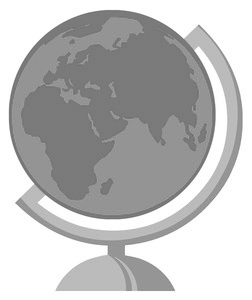 Notas: Las reglas, expectativas y metas En la última página, hice una lista de mis reglas, expectativas y metas. No hay excepciones a las reglas de tres, y habrá consecuencias si se rompen. Yo no creo en una larga lista de normas; por ahora, espero que usted es consciente de lo que el buen comportamiento se ve como en un salón de clases. Me va a utilizar un sistema de alerta para hacer cumplir estas normas. Cada día, un estudiante que viole las reglas (con algunas excepciones), recibirá una advertencia. Una tercera advertencia por lo general significa una detención y / o una llamada a casa. Detenciones repetidas o comportamiento extremo puede resultar en una referencia conducta con un consejero (conferencia con los padres), o para un administrador. Las expectativas son lo que va a permitir que usted tenga éxito, y las consecuencias de no seguir estas pueden implicar una reducción en su calificación. Mis metas son lo que yo espero que esforzarse por seguir, que le permitirá no sólo tener éxito académicamente, pero esperemos que para desarrollar en el estudiante más exitoso y persona que puedas ser.Notas: Escala de calificaciones y asignacionesCada unidad de estudio se dividirá en diversas tareas, y finalizará con una prueba y / o ensayo que cubre el material en la unidad. Cuestionarios serán utilizados a lo largo de cada unidad. No habrá exámenes sorpresa, y cada prueba será precedido por una actividad de revisión y / o una guía de estudio. Gran parte del año implicará la investigación y el trabajo independiente realizado por el estudiante. Es su responsabilidad de estar a cargo de mantenerse en la cima de las asignaciones y quedar atrapados después de una ausencia. Cada estudiante tendrá 2 oportunidades para convertir en una misión a finales de cada trimestre. Entregable esperado en la fecha un estudiante está ausente deben ser entregados al día siguiente, a menos que se utilice un pase de 2 días. Los estudiantes pueden pedir una extensión en una asignación en cualquier momento. 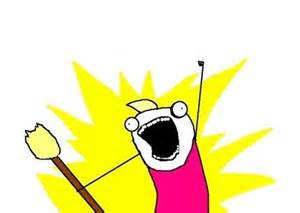 Las calificaciones se publicarán en el aula, pero es la responsabilidad de los alumnos a ser revisar regularmente su grado de Q (esto se puede hacer durante ciertos períodos de clase y en la nutrición y el almuerzo en el campus) para gestionar sus calificaciones y tareas. No todas las tareas serán introducidos en Q antes de la fecha de vencimiento, sin embargo, las fechas de vencimiento serán publicados en la clase y se espera que los estudiantes que escriban esas fechas de vencimiento en su agenda. Por último, todas las tareas se les dará un valor de punto, sin embargo, las asignaciones seguirán generalmente los siguientes valores porcentuales para cada trimestre:Cada unidad de estudio se dividirá en diversas tareas, y finalizará con una prueba y / o ensayo que cubre el material en la unidad. Cuestionarios serán utilizados a lo largo de cada unidad. No habrá exámenes sorpresa, y cada prueba será precedido por una actividad de revisión y / o una guía de estudio. * Nota para los padres: En esta clase, vamos a estar cubriendo una unidad en la historia del mundo islámico. Esta unidad puede incluir material que algunos padres / estudiantes pueden encontrar sensible. Tenga en cuenta que toda la información contemplada en esta unidad se adhiere estrictamente a las normas estatales CA con respecto a la historia del mundo islámico. Por favor, póngase en contacto conmigo con cualquier pregunta / preocupaciones durante esta unidad de estudio en particular. Gracias.Firma del Estudiante: __________________________________________________________  	Fecha: ___________________________ Firma del padre / tutor: ________________________________________________________ 	Fecha: ____________________________